МИНИСТЕРСТВО ПРОСВЕЩЕНИЯ РОССИЙСКОЙ ФЕДЕРАЦИИ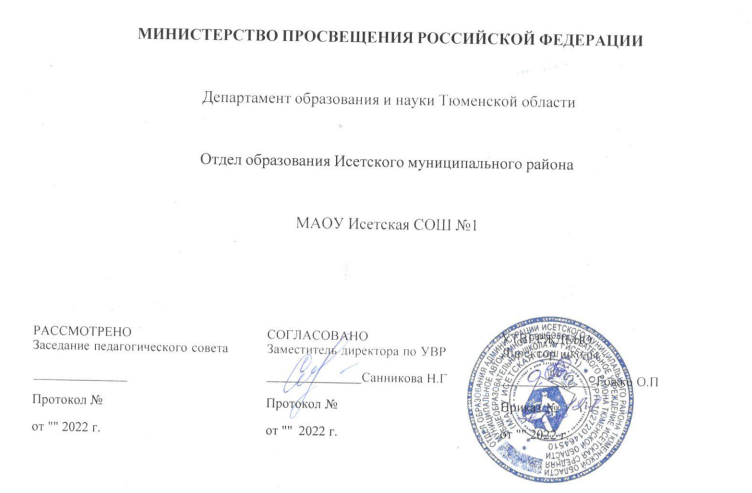 Департамент образования и науки Тюменской областиОтдел образования Исетского муниципального районаМуниципальное автономное общеобразовательное учреждение Исетская средняя общеобразовательная школа № 1РАБОЧАЯ ПРОГРАММА(ID 2163603)учебного предмета«Литературное чтение»для 1 класса начального общего образованияна 2022-2023 учебный годс.Минино 2022ПОЯСНИТЕЛЬНАЯ ЗАПИСКА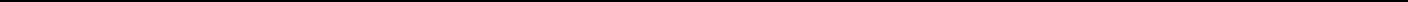 Рабочая программа учебного предмета «Литературное чтение» для обучающихся 1 класса на уровне начального общего образования составлена на основе Требований к результатам освоения программы начального общего образования Федерального государственного образовательного стандарта начального общего образования (далее — ФГОС НОО), а также ориентирована на целевые приоритеты духовно-нравственного развития, воспитания и социализации обучающихся, сформулированные в Примерной программе воспитания. Единство урочной деятельности с программой воспитания реализуется через: • привлечение внимание обучающихся к ценностному аспекту изучаемых на уроках фактов, мероприятия по календарю знаменательных и памятных дат; • применение на уроке интерактивных форм работы обучающихся, курс внеурочной деятельности «Разговор о важном». • групповую работу, которая учат школьников участию в команде и сотрудничеству с другими людьми. Участие в мероприятиях и акциях РДШ, • инициирование и поддержка исследовательской деятельности школьников в рамках реализации ими индивидуальных и групповых исследовательских проектов, что даёт и возможность приобретать навык самостоятельного решения теоретических проблемы, опыт публичного выступления перед аудиторией, аргументирование и отстаивание своей точки зрения. ОБЩАЯ ХАРАКТЕРИСТИКА УЧЕБНОГО ПРЕДМЕТА "ЛИТЕРАТУРНОЕ ЧТЕНИЕ"«Литературное чтение» — один из ведущих предметов начальной школы, который обеспечивает, наряду с достижением предметных результатов, становление базового умения, необходимого для успешного изучения других предметов и дальнейшего обучения, читательской грамотности и закладывает основы интеллектуального, речевого, эмоционального, духовно-нравственного развития младших школьников. Курс «Литературное чтение» призван ввести ребёнка в мир художественной литературы, обеспечить формирование навыков смыслового чтения, способов и приёмов работы с различными видами текстов и книгой, знакомство с детской литературой и с учётом этого направлен на общее и литературное развитие младшего школьника, реализацию творческих способностей обучающегося, а также на обеспечение преемственности в изучении систематического курса литературы.Содержание учебного предмета «Литературное чтение» раскрывает следующие направления литературного образования младшего школьника: речевая и читательская деятельности, круг чтения, творческая деятельность.основу отбора произведений положены общедидактические принципы обучения: соответствие возрастным возможностям и особенностям восприятия младшим школьником фольклорных произведений и литературных текстов; представленность в произведениях нравственно-эстетических ценностей, культурных традиций народов России, отдельных произведений выдающихся представителей мировой детской литературы; влияние прослушанного (прочитанного) произведения на эмоционально-эстетическое развитие обучающегося, на совершенствование его творческих способностей. При отборе произведений для слушания и чтения учитывались преемственные связи с дошкольным опытом знакомства с произведениями фольклора, художественными произведениями детской литературы, а также перспективы изучения предмета «Литература» в основной школе. Важным принципом отбора содержания предмета «Литературное чтение» является представленность разных жанров, видов и стилей произведений, обеспечивающих формирование функциональной литературной грамотности младшего школьника, а также возможность достижения метапредметных результатов, способности обучающегося воспринимать различные учебные тексты при изучении других предметов учебного плана начальной школы.Планируемые результаты включают личностные, метапредметные результаты за период обучения, а также предметные достижения младшего школьника за каждый год обучения в начальной школе.Предмет «Литературное чтение» преемственен по отношению к предмету «Литература», который изучается в основной школе.Освоение программы по предмету «Литературное чтение» в 1 классе начинается вводным интегрированным курсом «Обучение грамоте» (180 ч.: 100 ч. предмета «Русский язык» и 80 ч. предмета «Литературное чтение»). После периода обучения грамоте начинается раздельное изучение предметов «Русский язык» и «Литературное чтение», на курс «Литературное чтение» в 1 классе отводится не менее 10 учебных недель, суммарно 132 часаЦЕЛИ ИЗУЧЕНИЯ УЧЕБНОГО ПРЕДМЕТА "ЛИТЕРАТУРНОЕ ЧТЕНИЕ"Приоритетная цель обучения литературному чтению — становление грамотного читателя,мотивированного к использованию читательской деятельности как средства самообразования исаморазвития, осознающего роль чтения в успешности обучения и повседневной жизни,эмоционально откликающегося на прослушанное или прочитанное произведение. Приобретённыемладшими школьниками знания, полученный опыт решения учебных задач, а такжесформированность предметных и универсальных действий в процессе изучения предмета«Литературное чтение» станут фундаментом обучения в основном звене школы, а также будутвостребованы в жизни.Достижение заявленной цели определяется особенностями курса литературного чтения и решением следующих задач:— формирование у младших школьников положительной мотивации к систематическому чтению и слушанию художественной литературы и произведений устного народного творчества;— достижение необходимого для продолжения образования уровня общего речевого развития;— осознание значимости художественной литературы и произведений устного народного творчества для всестороннего развития личности человека;— первоначальное представление о многообразии жанров художественных произведений и произведений устного народного творчества;— овладение элементарными умениями анализа и интерпретации текста, осознанного использования при анализе текста изученных литературных понятий: прозаическая и стихотворная речь; жанровое разнообразие произведений (общее представление о жанрах); устное народное творчество, малые жанры фольклора (считалки, пословицы, поговорки, загадки, фольклорная сказка); басня (мораль, идея, персонажи); литературная сказка, рассказ; автор; литературный герой; образ; характер; тема; идея; заголовок и содержание; композиция; сюжет; эпизод, смысловые части; стихотворение (ритм, рифма); средства художественной выразительности (сравнение, эпитет, олицетворение);— овладение техникой смыслового чтения вслух (правильным плавным чтением, позволяющим понимать смысл прочитанного, адекватно воспринимать чтение слушателями) СОДЕРЖАНИЕ УЧЕБНОГО ПРЕДМЕТАСказка фольклорная (народная) и литературная (авторская). Восприятие текста произведений художественной литературы и устного народного творчества (не менее четырёх произведений). Фольклорная и литературная (авторская) сказка: сходство и различия. Реальность и волшебство в сказке. Событийная сторона сказок: последовательность событий в фольклорной (народной) и литературной (авторской) сказке. Отражение сюжета в иллюстрациях. Герои сказочных произведений. Нравственные ценности и идеи, традиции, быт, культура в русских народных и литературных (авторских) сказках, поступки, отражающие нравственные качества (отношение к природе, людям, предметам).Произведения о детях и для детей. Понятие «тема произведения» (общее представление): чему посвящено, о чём рассказывает. Главная мысль произведения: его основная идея (чему учит? какие качества воспитывает?). Произведения одной темы, но разных жанров: рассказ, стихотворение, сказка (общее представление на примере не менее шести произведений К. Д. Ушинского, Л. Н. Толстого, В. Г. Сутеева, Е. А. Пермяка, В. А. Осеевой, А. Л. Барто, Ю. И. Ермолаева, Р. С. Сефа, С. В. Михалкова, В. Д. Берестова, В. Ю. Драгунского и др.). Характеристика героя произведения, общая оценка поступков. Понимание заголовка произведения, его соотношения с содержанием произведения и его идеей. Осознание нравственно-этических понятий: друг, дружба, забота, труд, взаимопомощь.Произведения о родной природе. Восприятие и самостоятельное чтение поэтических произведений о природе (на примере трёх-четырёх доступных произведений А. С. Пушкина, Ф. И. Тютчева, А. К. Толстого, С. А. Есенина, А. Н. Плещеева, Е. А. Баратынского, И. С. Никитина, Е. Ф. Трутневой, А. Л. Барто, С. Я. Маршака и др.). Тема поэтических произведений: звуки и краски природы, времена года, человек и природа; Родина, природа родного края. Особенности стихотворной речи, сравнение с прозаической: рифма, ритм (практическое ознакомление). Настроение, которое рождает поэтическое произведение. Отражение нравственной идеи в произведении: любовь к Родине, природе родного края. Иллюстрация к произведению как отражение эмоционального отклика на произведение. Выразительное чтение поэзии. Роль интонации при выразительном чтении. Интонационный рисунок выразительного чтения: ритм, темп, сила голоса.Устное народное творчество — малые фольклорные жанры (не менее шести произведений). Многообразие малых жанров устного народного творчества: потешка, загадка, пословица, их назначение (веселить, потешать, играть, поучать). Особенности разных малых фольклорных жанров. Потешка — игровой народный фольклор. Загадки — средство воспитания живости ума, сообразительности. Пословицы — проявление народной мудрости, средство воспитания понимания жизненных правил.Произведения о братьях наших меньших (трёх-четырёх авторов по выбору). Животные — герои произведений. Цель и назначение произведений о взаимоотношениях человека и животных — воспитание добрых чувств и бережного отношения к животным. Виды текстов: художественный и научно-познавательный, их сравнение. Характеристика героя: описание его внешности, поступки, речь, взаимоотношения с другими героями произведения. Авторское отношение к герою. Осознаниенравственно-этических понятий: любовь и забота о животных.Произведения о маме. Восприятие и самостоятельное чтение разножанровых произведений о маме (не менее одного автора по выбору, на примере доступных произведений Е. А. Благининой, А. Л. Барто, Н. Н. Бромлей, А. В. Митяева, В. Д. Берестова, Э. Э. Мошковской, Г. П. Виеру, Р. С. Сефа и др.). Осознание нравственно-этических понятий: чувство любви как привязанность одного человека к другому (матери к ребёнку, детей к матери, близким), проявление любви и заботы о родных людях.Фольклорные и авторские произведения о чудесах и фантазии (не менее трёх произведений). Способность автора произведения замечать чудесное в каждом жизненном проявлении, необычное в обыкновенных явлениях окружающего мира. Сочетание в произведении реалистических событий с необычными, сказочными, фантастическими.Библиографическая культура (работа с детской книгой). Представление о том, что книга — источник необходимых знаний. Обложка, оглавление, иллюстрации — элементы ориентировки в книге. Умение использовать тематический каталог при выборе книг в библиотеке.ПЛАНИРУЕМЫЕ ОБРАЗОВАТЕЛЬНЫЕ РЕЗУЛЬТАТЫИзучение литературного чтения в 1 классе направлено на достижение обучающимися личностных, метапредметных и предметных результатов освоения учебного предмета.ЛИЧНОСТНЫЕ РЕЗУЛЬТАТЫЛичностные результаты освоения программы предмета «Литературное чтение» достигаются в процессе единства учебной и воспитательной деятельности, обеспечивающей позитивную динамику развития личности младшего школьника, ориентированную на процессы самопознания, саморазвитиясамовоспитания. Личностные результаты освоения программы предмета «Литературное чтение» отражают освоение младшими школьниками социально значимых норм и отношений, развитие позитивного отношения обучающихся к общественным, традиционным, социокультурным и духовно-нравственным ценностям, приобретение опыта применения сформированных представлений и отношений на практике.Гражданско-патриотическое воспитание:— становление ценностного отношения к своей Родине — России, малой родине, проявление интереса к изучению родного языка, истории и культуре Российской Федерации, понимание естественной связи прошлого и настоящего в культуре общества;— осознание своей этнокультурной и российской гражданской идентичности, сопричастности к прошлому, настоящему и будущему своей страны и родного края, проявление уважения к традициям и культуре своего и других народов в процессе восприятия и анализа произведений выдающихся представителей русской литературы и творчества народов России;— первоначальные представления о человеке как члене общества, о правах и ответственности, уважении и достоинстве человека, о нравственно-этических нормах поведения и правилах межличностных отношений.Духовно-нравственное воспитание:— освоение опыта человеческих взаимоотношений, признаки индивидуальности каждого человека, проявление сопереживания, уважения, любви, доброжелательности и других моральных качеств к родным, близким и чужим людям, независимо от их национальности, социального статуса, вероисповедания;— осознание этических понятий, оценка поведения и поступков персонажей художественных произведений в ситуации нравственного выбора;— выражение своего видения мира, индивидуальной позиции посредством накопления и систематизации литературных впечатлений, разнообразных по эмоциональной окраске;— неприятие любых форм поведения, направленных на причинение физического и морального вреда другим людямЭстетическое воспитание:— проявление уважительного отношения и интереса к художественной культуре, к различным видам искусства, восприимчивость к разным видам искусства, традициям и творчеству своего и других народов, готовность выражать своё отношение в разных видах художественной деятельности;— приобретение эстетического опыта слушания, чтения и эмоционально-эстетической оценкипроизведений фольклора и художественной литературы;— понимание образного языка художественных произведений, выразительных средств, создающих художественный образ.Физическое воспитание, формирование культуры здоровья эмоционального благополучия:— соблюдение правил здорового и безопасного (для себя и других людей) образа жизни в окружающей среде (в том числе информационной);— бережное отношение к физическому и психическому здоровью.Трудовое воспитание:— осознание ценности труда в жизни человека и общества, ответственное потребление и бережное отношение к результатам труда, навыки участия в различных видах трудовой деятельности, интерес к различным профессиям.Экологическое воспитание:— бережное отношение к природе, осознание проблем взаимоотношений человека и животных, отражённых в литературных произведениях;— неприятие действий, приносящих ей вред.Ценности научного познания:— ориентация в деятельности на первоначальные представления о научной картине мира, понимание важности слова как средства создания словесно-художественного образа, способа выражения мыслей, чувств, идей автора;— овладение смысловым чтением для решения различного уровня учебных и жизненных задач;— потребность в самостоятельной читательской деятельности, саморазвитии средствами литературы, развитие познавательного интереса, активности, инициативности, любознательности и самостоятельности в познании произведений фольклора и художественной литературы, творчества писателей.МЕТАПРЕДМЕТНЫЕ РЕЗУЛЬТАТЫрезультате изучения предмета «Литературное чтение» в начальной школе у обучающихся будут сформированы познавательные универсальные учебные действия:базовые логические действия:— сравнивать произведения по теме, главной мысли (морали), жанру, соотносить произведение и его автора, устанавливать основания для сравнения произведений, устанавливать аналогии;— объединять произведения по жанру, авторской принадлежности;— определять существенный признак для классификации, классифицировать произведения по темам, жанрам и видам;— находить закономерности и противоречия при анализе сюжета (композиции), восстанавливать нарушенную последовательность событий (сюжета), составлять аннотацию, отзыв по предложенному алгоритму;— выявлять недостаток информации для решения учебной (практической) задачи на основе предложенного алгоритма;— устанавливать причинно-следственные связи в сюжете фольклорного и художественноготекста, при составлении плана, пересказе текста, характеристике поступков героев; базовые исследовательские действия:— определять разрыв между реальным и желательным состоянием объекта (ситуации) на основе предложенных учителем вопросов;— формулировать с помощью учителя цель, планировать изменения объекта, ситуации;— сравнивать несколько вариантов решения задачи, выбирать наиболее подходящий (на основе предложенных критериев);— проводить по предложенному плану опыт, несложное исследование по установлению особенностей объекта изучения и связей между объектами (часть — целое, причина — следствие);— формулировать выводы и подкреплять их доказательствами на основе результатов проведённого наблюдения (опыта, классификации, сравнения, исследования);— прогнозировать возможное развитие процессов, событий и их последствия в аналогичных или сходных ситуациях;работа с информацией:— выбирать источник получения информации;— согласно заданному алгоритму находить в предложенном источнике информацию, представленную в явном виде;— распознавать достоверную и недостоверную информацию самостоятельно или на основании предложенного учителем способа её проверки;— соблюдать с помощью взрослых (учителей, родителей (законных представителей) правила информационной безопасности при поиске информации в сети Интернет;— анализировать и создавать текстовую, видео, графическую, звуковую информацию в соответствии с учебной задачей;— самостоятельно создавать схемы, таблицы для представления информации.концу обучения в начальной школе у обучающегося формируются коммуникативные универсальные учебные действия:общение:— воспринимать и формулировать суждения, выражать эмоции в соответствии с целями и условиями общения в знакомой среде;— проявлять уважительное отношение к собеседнику, соблюдать правила ведения диалога и дискуссии;— признавать возможность существования разных точек зрения;— корректно и аргументированно высказывать своё мнение;— строить речевое высказывание в соответствии с поставленной задачей;— создавать устные и письменные тексты (описание, рассуждение, повествование);— готовить небольшие публичные выступления;— подбирать иллюстративный материал (рисунки, фото, плакаты) к тексту выступления.концу обучения в начальной школе у обучающегося формируются регулятивные универсальные учебные действия:самоорганизация:— планировать действия по решению учебной задачи для получения результата;— выстраивать последовательность выбранных действий;самоконтроль:— устанавливать причины успеха/неудач учебной деятельности;— корректировать свои учебные действия для преодоления ошибок.Совместная деятельность:— формулировать краткосрочные и долгосрочные цели (индивидуальные с учётом участия в коллективных задачах) в стандартной (типовой) ситуации на основе предложенного формата планирования, распределения промежуточных шагов и сроков;— принимать цель совместной деятельности, коллективно строить действия по её достижению: распределять роли, договариваться, обсуждать процесс и результат совместной работы;— проявлять готовность руководить, выполнять поручения, подчиняться;— ответственно выполнять свою часть работы;— оценивать свой вклад в общий результат;— выполнять совместные проектные задания с опорой на предложенные образцы.ПРЕДМЕТНЫЕ РЕЗУЛЬТАТЫПредметные результаты освоения программы начального общего образования по учебному предмету «Литературное чтение» отражают специфику содержания предметной области, ориентированы на применение знаний, умений и навыков обучающимися в различных учебных ситуациях и жизненных условиях и представлены по годам обучения.концу обучения в первом классе обучающийся научится:— понимать ценность чтения для решения учебных задач и применения в различных жизненных ситуациях: отвечать на вопрос о важности чтения для личного развития, находить в художественных произведениях отражение нравственных ценностей, традиций, быта разных народов;— владеть техникой слогового плавного чтения с переходом на чтение целыми словами, читать осознанно вслух целыми словами без пропусков и перестановок букв и слогов доступные для восприятия и небольшие по объёму произведения в темпе не менее 30 слов в минуту (без отметочного оценивания);— читать наизусть с соблюдением орфоэпических и пунктуационных норм не менее 2 стихотворений о Родине, о детях, о семье, о родной природе в разные времена года;— различать прозаическую (нестихотворную) и стихотворную речь;— различать и называть отдельные жанры фольклора (устного народного творчества) и художественной литературы (загадки, пословицы, потешки, сказки (фольклорные и литературные), рассказы, стихотворения);— понимать содержание прослушанного/прочитанного произведения: отвечать на вопросы по фактическому содержанию произведения;— владеть элементарными умениями анализа текста прослушанного/прочитанного произведения: определять последовательность событий в произведении, характеризовать поступки (положительные или отрицательные) героя, объяснять значение незнакомого слова с использованием словаря;— участвовать в обсуждении прослушанного/прочитанного произведения: отвечать на вопросы о впечатлении от произведения, использовать в беседе изученные литературные понятия (автор, герой, тема, идея, заголовок, содержание произведения), подтверждать свой ответ примерами из текста;— пересказывать (устно) содержание произведения с соблюдением последовательности событий, с опорой на предложенные ключевые слова, вопросы, рисунки, предложенный план;— читать по ролям с соблюдением норм произношения, расстановки ударения;— составлять высказывания по содержанию произведения (не менее 3 предложений) по заданному алгоритму;— сочинять небольшие тексты по предложенному началу и др. (не менее 3 предложений);— ориентироваться в книге/учебнике по обложке, оглавлению, иллюстрациям;— выбирать книги для самостоятельного чтения по совету взрослого и с учётом рекомендательного списка, рассказывать о прочитанной книге по предложенному алгоритму;— обращаться к справочной литературе для получения дополнительной информации в соответствии с учебной задачей.ТЕМАТИЧЕСКОЕ ПЛАНИРОВАНИЕ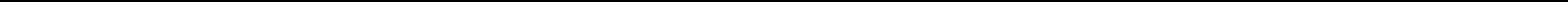 ПОУРОЧНОЕ ПЛАНИРОВАНИЕУЧЕБНО-МЕТОДИЧЕСКОЕ ОБЕСПЕЧЕНИЕ ОБРАЗОВАТЕЛЬНОГО ПРОЦЕССАОБЯЗАТЕЛЬНЫЕ УЧЕБНЫЕ МАТЕРИАЛЫ ДЛЯ УЧЕНИКАКлиманова Л.Ф., Горецкий В.Г., Виноградская Л.А., Литературное чтение (в 2 частях). Учебник. 1 класс. Акционерное общество «Издательство «Просвещение»; В.Г.Горецкий;В.А.Кирюшкин Азбука (в 2 частях). Учебник. 1 класс. Акционерное общество "Издательство"Просвещение";Введите свой вариант:МЕТОДИЧЕСКИЕ МАТЕРИАЛЫ ДЛЯ УЧИТЕЛЯВ.Г.Горецкий, Н.М.Беляева Обучение грамоте. Методическое пособие с поурочными разработками. Издательство "Просвещение"ЦИФРОВЫЕ ОБРАЗОВАТЕЛЬНЫЕ РЕСУРСЫ И РЕСУРСЫ СЕТИ ИНТЕРНЕТ РЭШ   https://resh.edu.ru/Учи.руМАТЕРИАЛЬНО-ТЕХНИЧЕСКОЕ ОБЕСПЕЧЕНИЕ ОБРАЗОВАТЕЛЬНОГО ПРОЦЕССАУЧЕБНОЕ ОБОРУДОВАНИЕПортреты писателейОБОРУДОВАНИЕ ДЛЯ ПРОВЕДЕНИЯ ЛАБОРАТОРНЫХ, ПРАКТИЧЕСКИХ РАБОТ, ДЕМОНСТРАЦИЙКомпьютерПроекторЭкранРАССМОТРЕНОСОГЛАСОВАНОУТВЕРЖДЕНОЗаседание педагогического советаЗаместитель директора по УВРДиректор школыПротокол №______________Санникова Н.Г.______________Гожко О.П.от "     " .Протокол №Приказ №от "    "от "   "                     №Наименование разделов и темКоличество часовКоличество часовДатаВиды деятельностиВиды,Электронныеп/ппрограммыизученияформы(цифровые)п/ппрограммывсегоконтрольныепрактическиеизученияформы(цифровые)всегоконтрольныепрактическиеконтроляобразовательныеработыработыресурсыОБУЧЕНИЕ ГРАМОТЕОБУЧЕНИЕ ГРАМОТЕРаздел 1. Развитие речиРаздел 1. Развитие речи1.1.Понимание текста при его5Слушание текста, понимание текста при его прослушивании;Устныйhttps://resh.edu.ruпрослушивании и приопрос;самостоятельном чтении вслухИтого по разделу:Итого по разделу:5Раздел 2. Слово и предложениеРаздел 2. Слово и предложение2.1.Различение слова и предложения.1Совместная работа: придумывание предложения с заданным словом;УстныйРЭШРабота с предложением: выделениеИгровое упражнение «Снежный ком»: распространение предложений с добавлением слова поопрос;https://resh.edu.ruслов, изменение их порядка,цепочке;распространение предложения.Игра «Живые слова» (дети играют роль слов в предложении, идёт перестановка слов впредложении, прочтение получившегося);2.2.Различение слова и обозначаемого1Учебный диалог «Что можно сделать с предметом, а что можно сделать со словом, называющимУстныйРЭШим предмета. Восприятие слова какэтот предмет?», участие в диалоге помогает первоклассникам начать различать слово иопрос;https://resh.edu.ruобъекта изучения, материала дляобозначаемый им предмет;анализа.2.3.Наблюдение над значением слова.1Самостоятельная работа: определение количества слов в предложении, обозначение словУстныйРЭШАктивизация и расширениеполосками;опрос;https://resh.edu.ruсловарного запаса. Включение словИгра «Исправь ошибку в предложении» (корректировка предложений, содержащих смысловые ив предложение.грамматические ошибки);Учебный диалог «Что можно сделать с предметом, а что можно сделать со словом, называющимэтот предмет?», участие в диалоге помогает первоклассникам начать различать слово иобозначаемый им предмет;2.4.Осознание единства звукового2Учебный диалог «Что можно сделать с предметом, а что можно сделать со словом, называющимУстныйРЭШсостава слова и его значенияэтот предмет?», участие в диалоге помогает первоклассникам начать различать слово иопрос;https://resh.edu.ruобозначаемый им предмет;Итого по разделу:Итого по разделу:5Раздел 3. Чтение. Графика.Раздел 3. Чтение. Графика.3.1.Формирование навыка слогового2Работа с пособием «Окошечки»: отработка умения читать слоги с изменением буквы гласного;УстныйРЭШчтения (ориентация на букву,опрос;https://resh.edu.ruобозначающую гласный звук).3.2.Плавное слоговое чтение и чтение2Упражнение: соотнесение прочитанных слов с картинками, на которых изображеныУстныйРЭШцелыми словами со скоростью,соответствующие предметы;опрос;https://resh.edu.ruсоответствующейиндивидуальному темпу.3.3.Осознанное чтение слов,2Совместная работа: чтение предложений и небольших текстов с интонациями и паузами вУстныйРЭШсловосочетаний, предложений.соответствии со знаками препинания после предварительного обсуждения того, на что нужноопрос;https://resh.edu.ruЧтение с интонациями и паузами вобратить внимание при чтении;соответствии со знакамипрепинания.3.4.Развитие осознанности и2Упражнение: соотносить прочитанные предложения с нужным рисунком, который передаётУстныйРЭШвыразительности чтения насодержание предложения;опрос;https://resh.edu.ruматериале небольших текстов истихотворений.3.5.Знакомство с орфоэпическим2Рассказ учителя о важности двух видов чтения: орфографического и орфоэпического, о целяхУстныйРЭШчтением (при переходе к чтениюэтих двух видов чтения;опрос;https://resh.edu.ruцелыми словами).Практическая работа: овладение орфоэпическим чтением;3.6.Орфографическое чтение2Рассказ учителя о важности двух видов чтения: орфографического и орфоэпического, о целяхУстныйРЭШ(проговаривание) как средствоэтих двух видов чтения;опрос;https://resh.edu.ruсамоконтроля при письме поддиктовку и при списывании.3.7.Звук и буква. Буква как знак звука.2Игровое упражнение «Найди нужную букву» (отрабатывается умение соотносить звук иУстныйРЭШРазличение звука и буквы.соответствующую ему букву);опрос;https://resh.edu.ru3.8.Буквы, обозначающие гласные42Игровое упражнение «Найди нужную букву» (отрабатывается умение соотносить звук иУстныйРЭШзвуки. Буквы, обозначающиесоответствующую ему букву);опрос;https://resh.edu.ruсогласные звуки.Совместная работа: объяснение функции букв, обозначающих гласные звуки в открытом слоге:буквы гласных как показатель твёрдости — мягкости предшествующих согласных звуков;3.9.Овладение слоговым принципом2Совместная работа: объяснение функции букв, обозначающих гласные звуки в открытом слоге:УстныйРЭШрусской графики.буквы гласных как показатель твёрдости — мягкости предшествующих согласных звуков;опрос;https://resh.edu.ru3.10.Буквы гласных как показатель2Совместная работа: объяснение функции букв, обозначающих гласные звуки в открытом слоге:УстныйРЭШтвёрдости — мягкости согласныхбуквы гласных как показатель твёрдости — мягкости предшествующих согласных звуков;опрос;https://resh.edu.ruзвуков.3.11.Функции букв, обозначающих2Совместная работа: объяснение функции букв, обозначающих гласные звуки в открытом слоге:УстныйРЭШгласный звук в открытом слоге:буквы гласных как показатель твёрдости — мягкости предшествующих согласных звуков;опрос;https://resh.edu.ruобозначение гласного звука иуказание на твёрдость илимягкость предшествующегосогласного.3.12.Функции букв е, ё, ю, я.2Дифференцированное задание: группировка слов в зависимости от способа обозначения звукаУстныйРЭШ[й’];опрос;https://resh.edu.ru3.13.Мягкий знак как показатель2Дифференцированное задание: группировка слов в зависимости от способа обозначения звукаУстныйРЭШмягкости предшествующего​[й’];опрос;https://resh.edu.ruсогласного звука в конце слова.Разные способы обозначениябуквами звука [й’].3.14.Функция букв ь и ъ.2Учебный диалог «Зачем нам нужны буквы ь и ъ?», объяснение в ходе диалога функции букв ь иУстныйРЭШъ;опрос;https://resh.edu.ru3.15.Знакомство с русским алфавитом2Игровое упражнение «Повтори фрагмент алфавита»;УстныйРЭШкак последовательностью буквИгра-соревнование «Повтори алфавит»;опрос;https://resh.edu.ruСовместное выполнение упражнения «Запиши слова по алфавиту»;Работа в парах: нахождение ошибок в упорядочивании слов по алфавиту;Итого по разделу:Итого по разделу:70СИСТЕМАТИЧЕСКИЙ КУРССИСТЕМАТИЧЕСКИЙ КУРС1.1.Сказка народная (фольклорная) и6Смысловое чтение народных (фольклорных) и литературных (авторских) сказок. Например,УстныйРЭШлитературная (авторская)русские народные сказки: «Лиса и рак», «Лисица и тетерев», «Журавль и цапля», «Волк и семероопрос;https://resh.edu.ruкозлят», «Лиса и заяц», татарская народная сказка «Два лентяя», ингушская народная сказка«Заяц и черепаха», литературные (авторские) сказки: К. Д. Ушинский «Петух и собака», «Лиса икозёл», В. Г. Сутеев «Кораблик», В. В. Бианки «Лис и Мышонок», Е. И. Чарушин «Теремок», А.С. Пушкин «Сказка о царе Салтане…» (отрывок) и др. (не менее 4 произведений по выбору);1.2.Произведения о детях и для детей9Упражнение в чтении вслух разножанровых произведений о детях (использовать слоговоеУстныйРЭШплавное чтение с переходомна чтение словами без пропусков и перестановок букв и слогов);опрос;https://resh.edu.ru1.3.Произведения о родной природе6Сравнение произведений на одну тему разных авторов: А. Н. Майков «Ласточка примчалась…»,УстныйРЭША. Н. Плещеев «Весна» (отрывок), «Травка зеленеет…», С. Д. Дрожжин «Пройдёт зимаопрос;https://resh.edu.ruхолодная…», С. А. Есенин «Черёмуха», И. З. Суриков «Лето», «Зима», Т. М. Белозёров«Подснежники», С. Я. Маршак «Апрель», И. П. Токмакова «Ручей», «Весна», И. С. Соколов-Микитов «Русский лес»;1.4.Устное народное творчество —4Анализ потешек, считалок, загадок: поиск ключевых слов, помогающих охарактеризовать жанрУстныйРЭШмалые фольклорные жанрыпроизведения и назвать его (не менее шести произведений);опрос;https://resh.edu.ruУчебный диалог: объяснение смысла пословиц, соотнесение их с содержанием произведения;1.5.Произведения о братьях наших7Учебный диалог по обсуждению прочитанного произведения: определение темы и главнойУстныйРЭШменьшихмысли, осознание нравственно-этического содержания произведения (любовь и забота о братьяхопрос;https://resh.edu.ruнаших меньших, бережное отношение к природе);1.6.Произведения о маме3Учебный диалог: обсуждение значения выражений «Родина-мать», «Родина любимая — что матьУстныйРЭШродная», осознание нравственно-этических понятий, обогащение духовно-нравственного опытаопрос;https://resh.edu.ruучащихся: заботливое отношение к родным в семье, внимание и любовь к ним;1.7.Фольклорные и авторские4Упражнение в чтении стихотворных произведений о чудесах и превращении, словесной игре иУстныйРЭШпроизведения о чудесах и фантазиифантазии (не менее трёх произведений). Например, К. И. Чуковский «Путаница», И. П.опрос;https://resh.edu.ruТокмакова «Мы играли в хохотушки», И. М. Пивоварова «Кулинаки-пулинаки», «Я палочкойволшебной…», В В Лунин «Я видела чудо», Р. С. Сеф «Чудо», Б. В. Заходер «Моя вообразилия»,Ю. П. Мориц «Сто фантазий», Ю. Тувим «Чудеса», английские народные песни и небылицы впереводе К. И. Чуковского и С. Я. Маршака;1.8.Библиографическая культура1Экскурсия в библиотеку, нахождение книги по определённой теме;УстныйРЭШ(работа с детской книгой)опрос;https://resh.edu.ruИтого по разделу:Итого по разделу:40Резервное времяРезервное время12ОБЩЕЕ КОЛИЧЕСТВО ЧАСОВ ПООБЩЕЕ КОЛИЧЕСТВО ЧАСОВ ПО13200ПРОГРАММЕПРОГРАММЕ№Тема урокаКоличество часовКоличество часовДатаВиды,п/пизученияформып/пвсегоконтрольныепрактическиеизученияформыработыработыконтроляработыработы1."Азбука" - первая учебная книга1Устныйопрос;2.Устная и письменная речь.1УстныйПредложениеопрос;3.Предложение и слово1Устныйопрос;4.Слово и слог1Устныйопрос;5.Слог. Ударение1Устныйопрос;6.Звуки в окружающем мире и1Устныйречиопрос;7.Гласные и согласные звуки1Устныйопрос;8.Как образуется слог?1Устныйопрос;9.Повторение – мать учения1Устныйопрос;10.Звук [а]. Буквы А, а1Устныйопрос;11.Звук [о]. Буквы О, о1Устныйопрос;12.Звук [и]. Буквы И, и1Устныйопрос;13.Звук [ы]. Буква ы.1Устныйопрос;14.Звук [у]. Буквы У, у.1Устныйопрос;15.Звуки [н], [н']. Буквы Н,н.1Устныйопрос;16.Звуки [с], [с']. Буквы С, с.1Устныйопрос;17.Звуки [к], [к']. Буквы К, к.1Устныйопрос;18.А.С.Пушкин "Сказки". Звуки [т],1Устный[т']. Буквы Т, т.опрос;19.Звуки [т], [т']. Буквы Т, т.1Устныйопрос;20.Сказки К.И. Чуковского. Звуки1Устный[л], [л']. Буквы Л, л.опрос;21.А.С. Пушкин "Сказка о рыбаке и1Устныйрыбке". Звуки [р], [р']. Буквы Р,опрос;р.22.Век живи – век учись. Звуки [в],1Устный[в']. Буквы В, в.опрос;23.Русская народная сказка. Звуки1Устный[й'э], [э]. Буквы Е, е.опрос;24.Красуйся, град Петров! Звуки1Устный[п], [п']. Буквы П, п.опрос;25.Москва - столица России. Звуки1Устный[м], [м']. Буквы М, м.опрос;26.Обобщение изученного о звуках1Устныйи буквах.опрос;27.О братьях наших меньших.1УстныйЗвуки [з], [з']. Буквы З, з.опрос;28.Чтение слов, текстов с буквами1УстныйЗ, з. Звонкие и глухие звуки.опрос;29.А.С. Пушкин "сказка о царе1УстныйСалтане". Звуки [б], [б']. Буквыопрос;Б, б.30.Закрепление знаний о буквах Б,1Устныйб. Сопоставление букв Б-П.опрос;31.Чередование звонких и глухих1Устныйсогласных. Чтение текстов сопрос;изученными буквами.32.Терпенье и труд всё перетрут.1УстныйЗвуки [д], [д']. Буквы Д, д.опрос;33.Буквы Д.д. Сопоставление букв1УстныйД-Т.опрос;34.Россия – Родина моя. Звук [й'а].1УстныйБуквы Я, я. Двойная роль букв Я,опрос;я.35.Природа и человек. Чтение слов107.11Устныйс буквой Я, я.опрос;36.Чтение текстов с изученными1Устныйбуквами.опрос;37.Не делай другим того, чего себе1Устныйне пожелаешь. Звуки [г], [г'].опрос;Буквы Г, г.38.Основная мысль текста. Чтение1Устныйслов с буквой Г, г.опрос;39.Делу время, а потехе час. Звук1Устный[ч']. Буквы Ч, ч.опрос;40.Буква Ч (закрепление)1Устныйопрос;41.Красна птица опереньем, а1Устныйчеловек уменьем. Буква ь какопрос;показатель мягкости согласныхзвуков.42.Ь как показатель мягкости1Устныйсогласных звуков.опрос;43.Мало уметь читать, надо уметь1Устныйдумать. Звук [ш]. Буквы Ш, ш.опрос;44.Буква Ш (закрепление)1Устныйопрос;45.Где дружбой дорожат, там враги1Устныйдрожат. Звук [ж].Буквы Ж, ж.опрос;46.Чтение слов с буквами Ж, ж и1УстныйШ, ш. Сочетания ЖИ– ШИ.опрос;47.Люби всё живое. Звук [й'о].1УстныйБуквы Ё, ё.опрос;48.Буква Ё (закрепление)1Устныйопрос;49.Жить – Родине служить. Звук1Устный[й']. Буква Й.опрос;50.Без труда хлеб не родится1Устныйникогда. Звуки [х], [х'].Буквы Х,опрос;х.51.Чтение текстов о животных.1УстныйЗакрепление знаний о буквах Х,опрос;х52.Обобщение знаний. Чтение1Устныйтекстов морально-этическогоопрос;характера.53.С.Я. Маршак «Сказка о глупом1Устныймышонке». Звук [й'у], ['у]. Буквыопрос;Ю, ю.54.Буквы Ю, ю (закрепление)1Устныйопрос;55.Хороша потеха, когда много1Устныйдоброго смеха. Звук [ц]. Буквыопрос;Ц, ц.56.Чтение слов с буквой Ц, ц1Устныйопрос;57.Как человек научился летать.1УстныйЗвук [э]. Буквы Э, э.опрос;58.Гласный звук [э]. Буквы Э,э1Устный(закрепление)опрос;59.Русские народные сказки. Звук1Устный[щ']. Буквы Щ, щ. Правописаниеопрос;сочетаний ЧА-ЩА, ЧУ-ЩУ60.Звук [щ']. Буквы Щ, щ.1Устный(закрепление)опрос;61.Играют волны, ветер свищет…1УстныйЗвуки [ф], [ф']. Буквы Ф, ф.опрос;62.В тесноте, да не в обиде. Буквы Ь1Устныйи Ъ.опрос;63.Доброе дело- великое счастье.1УстныйОтработка техники чтения.опрос;64.Русский алфавит. К.Льдов1Устный"Господин учитель Жук"опрос;65.И.Суриков "Зима"1Устныйопрос;66.В.Д.Берестов "Читалочка"1Устныйопрос;67.Е.И.Чарушин "Как мальчик1УстныйЖеня научился говорить буквуопрос;"р"68.К.Д. Ушинский «Наше1УстныйОтечество»опрос;69.Чтение и анализ статьи В.Н.1УстныйКрупина«Первоучителиопрос;словенские».70.В.Н. Крупин «Первый букварь»1Устныйопрос;71.А.С. Пушкин. Отрывок из1Устный«Сказки о мёртвой царевне»опрос;72.Л.Н. Толстой. Рассказы для1Устныйдетей.опрос;73.К.Д. Ушинский Рассказы для1Устныйдетей.опрос;74.Сказка К.И.1УстныйЧуковского«Телефон»опрос;75.Сказка К.И. Чуковского1Устный«Путаница»опрос;76.В.В. Бианки «Первая охота».1Устныйопрос;77.С.Я. Маршак1Устный«Угомон»,«Дважды два»опрос;78.М.М.Пришвин «Глоток молока»,1Устный«Предмайское утро».опрос;79.А.Л.Барто " Помощница",1Устный"Зайка"опрос;80.А.Л.Барто "Игра в слова"1Устныйопрос;81.С.В.Михалков "Котята"1Устныйопрос;82.Б.В.Заходер "Два и три"1Устныйопрос;83.В.Д.Берестов "Пёсья песня",1Устный"Прощание с другом"опрос;84.Проект: «Живая Азбука».1УстныйПроверим себя и оценим своиопрос;достижения.85.Вводный урок. Знакомство с1Устныйновым учебником.опрос;86.В. Данько«Загадочные буквы».1Устныйопрос;87.И. Токмакова «Аля, Кляксич и1Устныйбуква «А»опрос;88.Г. Сапгир «Про медведя»1Устныйопрос;89.И. Гамазкова«Кто как кричит».1Устныйопрос;90.С. Маршак «Автобус номер1Устныйдвадцать шесть»опрос;91.Поговорим о самом главном.1УстныйС.Чёрный«Живая азбука»опрос;92.Обобщение по разделу«Жили-1Устныйбыли буквы». Проверка техникиопрос;чтения93.Как рассказать сказку по1Устныйрисункамопрос;94.Е. Чарушин «Теремок»1Устныйопрос;95.Русская народная1Устныйсказка«Рукавичка».опрос;96.Как сравнить сказки на одну1Устныйтему. "Петух и собака"опрос;97.Загадки, небылицы1Устныйопрос;98.Английские народные песенки и1Устныйнебылицыопрос;99.Дом, который построил Джек1Устныйопрос;100.Как хорошо уметь читать.1УстныйА.С.Пушкин. Отрывки из сказокопрос;101.Поговорим о самом главном.1УстныйК.Д. Ушинскийопрос;102.Обобщение по разделу.1УстныйПроверим себя. Введение вопрос;новый раздел.103.А. Майков «Ласточка1Устныйпримчалась», «Весна». А.опрос;Плещеев «Травка зеленеет».104.С.Маршак "Апрель". Стихи1УстныйИ.Токмаковой, Е.Трутневой.опрос;105.Р.Сеф "Чудо". Поговорим о1Устныйсамом главном.опрос;106.Проверим себя. Обобщение.1Устныйопрос;107.Чтение стихов о маме1УстныйЕ.Благининой, А.Барто,опрос;В.Берестова и др.108.Чтение стихов о маме1УстныйЕ.Благининой, А Барто,опрос;В.Берестова и др.109.А.В.Митяев "За что я люблю1Устныймаму"опрос;110.Юмористические произведения.1УстныйВ мире книгопрос;111.И. Токмакова "Мы играли в1Устныйхохотушки", И.Пивовароваопрос;"Кулинаки-пулинаки"112.Г. Кружков "Ррры!",1УстныйК.Чуковский "Федотка"опрос;113.Н. Артюхова "Сашка- дразнилка"1Устныйопрос;114.Поговорим о самом главном. К1УстныйУшинскийопрос;115.М. Пляцковский "Помощник"1Устныйопрос;116.Проверим себя. Обобщение1Устныйопрос;117.Как рассказать о герое1Устныйпроизведенияопрос;118.Ю. Ермолаев "Лучший друг",1УстныйЕ.Благинина "Подарок"опрос;119.В. Орлов ""Кто первый?",1УстныйС.Михалков "Бараны"опрос;120.В. Орлов "Если дружбой1Устныйдорожить", И. Пивовароваопрос;"Вежливый ослик"121.С. Маршак "Хороший день".1Устныйопрос;122.М.Пляцковская "Сердитый дог1УстныйБуль"опрос;123.Д.Тихомиров "Находка"1Устныйопрос;124.Как хорошо уметь читать. Ю.1УстныйЭнтин "Про дружбу". Проверимопрос;себя.125.Как отличить художественное1Устныйпроизведение от научно-опрос;познавательного?126.С.Михалков "Трезор",1УстныйИ.Токмакова "Купите собаку"опрос;127.Н.Сладков "Лисица и Ёж"1Устныйопрос;128.В.Осеева "Плохо"1Устныйопрос;129.В.Пляцковский "Цап Царапыч",1УстныйГ.Сапгир "Кошка"опрос;130.С.Аксаков "Гнездо"1Устныйопрос;131.В.Лунин "Никого не обижай"1Устныйопрос;132.Книга – источник необходимых1Устныйзнаний.опрос;ОБЩЕЕ КОЛИЧЕСТВО ЧАСОВ ПООБЩЕЕ КОЛИЧЕСТВО ЧАСОВ ПО132ПРОГРАММЕПРОГРАММЕ